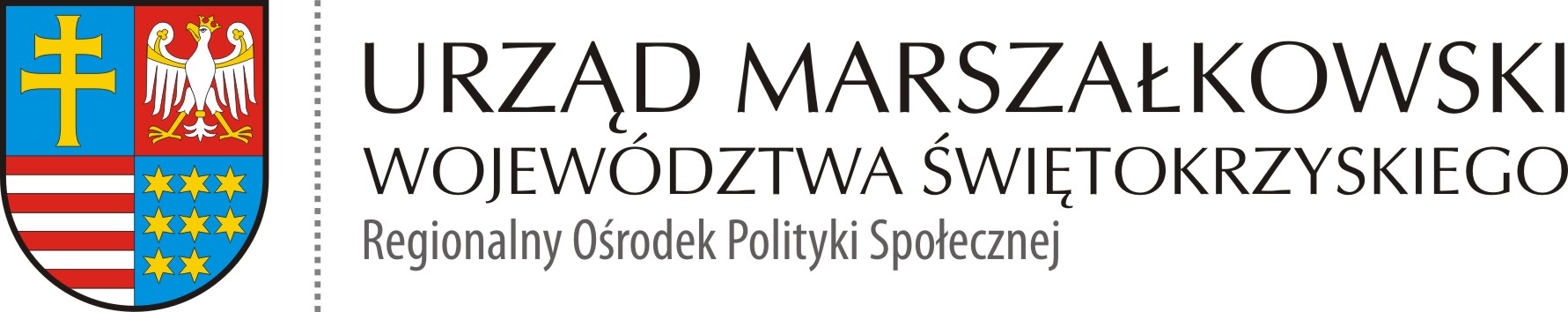 Załącznik Nr 6 do Instrukcji Oznaczenie sprawy ROPS-II.052.2.3.2021ZESTAWIENIE OFERT -załącznik nr 1 do protokołu z dnia 09.03.2021 r. Część 1 – zakup i dostawa dwóch sztuk rotorówWyniku zapytania ofertowego dotyczącego Zapytanie ofertowe, którego przedmiotem jest zakup i dostawa sprzętu rehabilitacyjnego i medycznego w ramach projektu socjalnego gmin Łopuszno/powiat kielecki w związku z realizacją projektu partnerskiego „Liderzy kooperacji” – CZĘŚĆ 1  zostały złożone cztery oferty. Najkorzystniejsza oferta została złożona przez firmę: PHPU LEBA-SPORT Lech Kupran ul. Dworcowa 65/115 10-437 Olsztyn. Oferta ww. Wykonawcy spełnia wszystkie wymagania Zamawiającego. W klasyfikacji punktowej zgodnej z zapytaniem ofertowym otrzymuje ocenę – 100 punktów.Część 2 – zakup i dostawa rampy rozkładanej przenośnejWyniku zapytania ofertowego dotyczącego Zapytanie ofertowe, którego przedmiotem jest zakup i dostawa sprzętu rehabilitacyjnego i medycznego w ramach projektu socjalnego gmin Łopuszno/powiat kielecki w związku z realizacją projektu partnerskiego „Liderzy kooperacji” – CZĘŚĆ 2  zostały złożone cztery oferty. Najkorzystniejsza oferta została złożona przez firmę: Has-Med Sp. z o.o. ul. Młyńska 20 43-300 Bielsko - Biała. Oferta ww. Wykonawcy spełnia wszystkie wymagania Zamawiającego. W klasyfikacji punktowej zgodnej z zapytaniem ofertowym otrzymuje ocenę – 100 punktów.……………………………Podpis osoby (osób) sporządzającej zestawienie………………………………										Data i podpis dyrektoraLp.Nazwa i adres wykonawcy, którego zaproszono do złożenia oferty*Nazwa i adres wykonawcy, który złożył ofertęCena(brutto)Termin wykonania*Okres gwarancji*Data wpływuLiczba punktówInne*Uwagi1.-Has-Med. Sp. z o.o.ul. Młyńska 2043-300 Bielsko - Biała254,88--01.03.202177,97-2.-EKO-Logika Tomasz Szteleblakul. Kołłątaja 24/825-715 Kielce811,80--28.02.202124,48-3.-PHPU LEBA-SPORT Lech Kupranul. Dworcowa 65/11510-437 Olsztyn198,72--28.02.2021100-4.-Lubuskie Przedsiębiorstwo Wielobranżowe „ROMAR” Roman Marciniak235,44--26.02.202184,40-5.-Hurtownia Sportowa KAL-SPORTAl. T. Rejtana 835-310 Rzeszów237,60--25.02.202183,64-Lp.Nazwa i adres wykonawcy, którego zaproszono do złożenia oferty*Nazwa i adres wykonawcy, który złożył ofertęCena(brutto)Termin wykonania*Okres gwarancji*Data wpływuLiczba punktówInne*Uwagi1.-Has-Med Sp. z o.o.ul. Młyńska 2043-300 Bielsko - Biała1299,86--01.03.2021100-2.-Bioti Sp. z o.o.ul. Ostródzka 19603-289 Warszawa1980,30--01.03.2021-Oferowany produkt nie spełnia parametrów technicznych wymaganych przez  Zamawiającego.3.-Hurtownia Sportowa KAL-SPORTAl. T. Rejtana 835-310 Rzeszów1836,00--25.02.202170,80-4.-Sklepy Medyczne MOBILMED Dagmara Drabul. Prosta 128-300 Jędrzejów1950,01--24.02.202166,66-